방역대책 강화에 관한 새로운 조치(27) 등을 통한 입국과 관련되는패스트 트랙 및 Visit Japan Web 이용에 관한입국자 확인에 다하여20　　년　　월　　일●●●●（입국자 성명）나（입국자）는 방역대책 강화에 관한 새로운 조치(27) 등에 따라 입국할 예정인데 다음과 같이 동의한다.　※다음 내용을 충분히 확인한 후 □ 부분에 ☑를 표시할 것.□　입국절차를 원활하게 하기 위해 입국 전에 MySOS(입국자 건강 거처 확인 앱)를 설치하고 패스트 트랙(검사증명 등의 정보를 입국 전에 MySOS에 입력하고 심사를 사전에 마칠 수 있는 서비스)을 이용할 것□　입국절차를 원활하게 하기 위해 입국 전에 Visit Japan Web 서비스(입국 전에 검역, 입국심사, 세관신고의 입국절차 등을 받을 수 있는 웹 서비스)를 이용할 것　　※상기의 어느 것에도 ☑를 표시할 수 없는 경우, 그 이유, 사정 등을 다음 항목에서 선택하고 □ 부분에 ☑를 표시할 것.　　　□　본국에서 스마트폰이나 웹 환경이 없다.　　　□　본국에서 이용하고 있는 스마트폰이나 웹 환경의 특성 때문에 앱 설치나 웹 사이트 접속이 불가능하다.　　　□　패스트 트랙이나 Visit Japan Web 서비스를 이용할 수 있는 공항(주의 참조) 이외의 곳에서 입국할 예정이다.　(주의) 이용 가능한 공항에 대해서는 다음 QR코드를 통해 그 자세한 서비스 내용을 확인하시기 바랍니다.★패스트 트랙 및 Visit Japan Web 서비스에 대한 자세한 설명은 다음 QR코드를 통해 확인하실 수 있습니다.★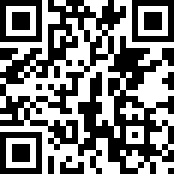 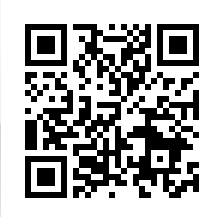 